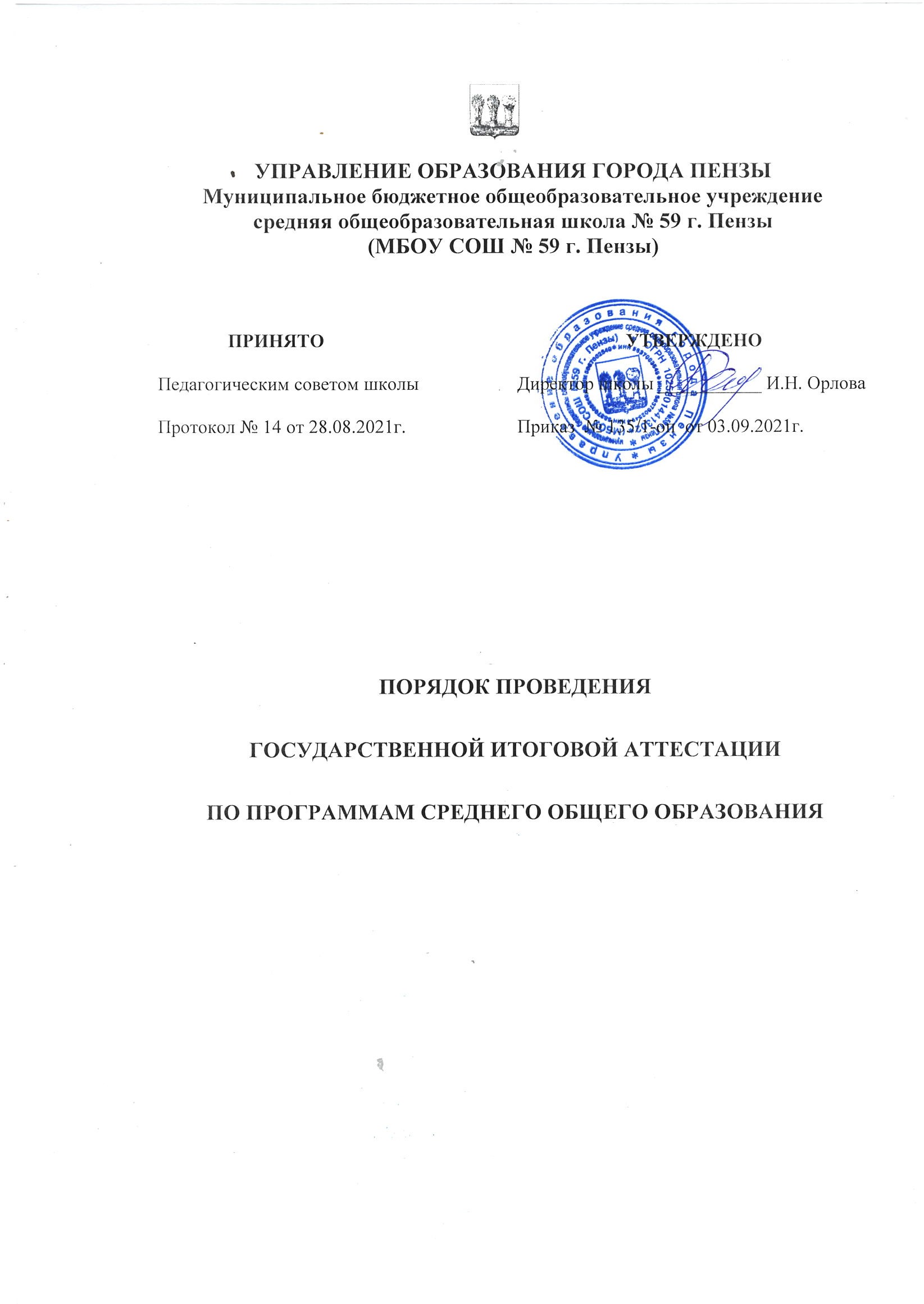 Общие положенияГосударственная итоговая аттестация (далее – ГИА) выпускников 11 классов Образовательной организации независимо от формы получения образования после освоения ими общеобразовательных программ среднего общего образования является обязательной.Настоящее Положение разработано в соответствии с Федеральным Законом ФЗ-273 «Об образовании в Российской Федерации», Порядком проведения государственной итоговой аттестации по образовательным программам среднего общего образования (Приказ Минпросвещения России № 190, Рособрнадзора № 1512 от 07.11.2018), Уставом МБОУ СОШ №59 г. Пензы.Положение (далее Порядок) о государственной итоговой аттестации выпускников 11-х классов утверждается Педагогическим советом школы.Не менее чем за месяц до начала итоговой аттестации заместитель директора по учебно- воспитательной работе обязан ознакомить обучающихся 11-х классов, их родителей (законных представителей) с настоящим Положением.Настоящее Положение определяет формы проведения государственной итоговой аттестации по образовательным программам среднего общего образования (далее - ГИА), участников, требования к использованию средств обучения и воспитания, средств связи при проведении ГИА, требования, предъявляемые к лицам, привлекаемым к проведению ГИА, порядок проверки экзаменационных работ, порядок подачи и рассмотрения апелляций, изменения и (или) аннулирования результатов ГИА.ГИА проводится государственными экзаменационными комиссиями (далее - ГЭК) в целях определения соответствия результатов освоения обучающимися образовательных программ среднего общего образования соответствующим требованиям федерального государственного образовательного стандарта среднего общего образования.Обучающиеся, являющиеся в текущем учебном году победителями или призерами заключительного этапа всероссийской олимпиады школьников, членами сборных команд Российской Федерации, участвовавших в международных олимпиадах и сформированных в порядке, устанавливаемом Министерством просвещения Российской Федерации, освобождаются от прохождения ГИА по учебному предмету, соответствующему профилю всероссийской олимпиады школьников, международной олимпиады.Лица, осваивающие образовательные программы среднего общего образования в форме самообразования или семейного образования, либо лица, обучающиеся по не имеющим государственной аккредитации образовательным программам среднего общего образования, в том числе обучающиеся по образовательным программам среднего профессионального образования, получающие среднее общее образование по не имеющим государственную аккредитацию образовательным программам среднего общего образования, вправе пройти ГИА экстерном в организации, осуществляющей образовательную деятельность по имеющим государственную аккредитацию образовательным программам среднего общего образования (далее - Образовательная организация), в формах, устанавливаемых настоящим Порядком (далее - экстерны).Формы проведения ГИА и участники ГИАГИА проводится:а) в форме единого государственного экзамена (далее - ЕГЭ) с использованием контрольных измерительных материалов, представляющих собой комплексы заданий стандартизированной формы (далее - КИМ), - для лиц, обучающихся по образовательным программам среднего общего образования (далее - обучающиеся), в том числе иностранных граждан, лиц без гражданства, в том числе соотечественников за рубежом, беженцев и вынужденных переселенцев, освоивших образовательные программы среднего общего образования в очной, очно-заочной или заочной формах, а также для экстернов, допущенных в текущем году к ГИА;б) в форме государственного выпускного экзамена (далее - ГВЭ) с использованием текстов, тем, заданий, билетов - для обучающихся в специальных учебно-воспитательных учреждениях закрытого типа, а также в учреждениях, исполняющих наказание в виде лишения свободы, для обучающихся по образовательным программам среднего профессионального образования, получающих среднее общее образование по имеющим государственную аккредитацию образовательным программам среднего общего образования, в том числе по образовательным программам среднего профессионального образования, интегрированным с образовательнымипрограммами основного общего и среднего общего образования, для обучающихся с ограниченными возможностями здоровья, для обучающихся - детей-инвалидов и инвалидов, осваивающих образовательные программы среднего общего образования (далее - обучающиеся с ограниченными возможностями здоровья, обучающиеся - дети-инвалиды и инвалиды);в) в форме, устанавливаемой органами исполнительной власти субъектов Российской Федерации, осуществляющими государственное управление в сфере образования (далее - ОИВ), - для обучающихся, изучавших родной язык из числа языков народов Российской Федерации (далее - родной язык) и литературу народов России на родном языке из числа языков народов Российской Федерации (далее - родная литература) и выбравших экзамен по родному языку и (или) родной литературе для прохождения ГИА на добровольной основе.ГИА проводится по русскому языку и математике (далее - обязательные учебные предметы), а также по следующим учебным предметам: литература, физика, химия, биология, география, история, обществознание, иностранные языки (английский, немецкий, французский, испанский и китайский), информатика и информационно-коммуникационные технологии (ИКТ) (далее - учебные предметы по выбору), которые обучающиеся, экстерны (далее вместе - участники ГИА) сдают на добровольной основе по своему выбору для предоставления результатов ЕГЭ при приеме на обучение по программам бакалавриата и программам специалитета.Лицам, изучавшим родной язык и родную литературу, предоставляется право при прохождении ГИА выбрать экзамен по родному языку и (или) родной литературе.ЕГЭ по математике проводится по двум уровням:ЕГЭ, результаты которого признаются в качестве результатов ГИА общеобразовательными организациями и профессиональными образовательными организациями (далее - ЕГЭ по математике базового уровня);ЕГЭ, результаты которого признаются в качестве результатов ГИА общеобразовательными организациями и профессиональными образовательными организациями, а также в качестве результатов вступительных испытаний по математике при приеме на обучение по образовательным программам высшего образования - программам бакалавриата и программам специалитета - в образовательные организации высшего образования (далее - ЕГЭ по математике профильного уровня).Экзамены по всем учебным предметам (за исключением иностранных языков, а также родного языка и родной литературы) проводятся на русском языке.Для лиц, указанных в подпункте "б" пункта 2.1. настоящего Порядка, ГИА по отдельным учебным предметам по их желанию проводится в форме ЕГЭ. При этом допускается сочетание форм проведения ГИА (ЕГЭ и ГВЭ).К ГИА допускаются обучающиеся, не имеющие академической задолженности, в полном объеме выполнившие учебный план или индивидуальный учебный план (имеющие годовые отметки по всем учебным предметам учебного плана за каждый год обучения по образовательным программам среднего общего образования не ниже удовлетворительных), а также имеющие результат "зачет" за итоговое сочинение (изложение).Экстерны допускаются к ГИА при условии получения на промежуточной аттестации отметок не ниже удовлетворительных, а также имеющие результат "зачет" за итоговое сочинение (изложение). К экзаменам по учебным предметам, освоение которых завершилось ранее, допускаютсяобучающиеся X - XI классов, имеющие годовые отметки не ниже удовлетворительных по всемучебным предметам учебного плана за предпоследний год обучения.Выбранные участниками ГИА учебные предметы, уровень ЕГЭ по математике (базовый или профильный), форма (формы) ГИА, а также сроки участия в ГИА указываются ими в заявлениях.Заявления об участии в ГИА подаются до 1 февраля включительно:обучающимися - в Образовательные организации, в которых обучающиеся осваивают  образовательные программы среднего общего образования;экстернами - в Образовательные организации по выбору экстернов.Заявления подаются участниками ГИА лично на основании документов, удостоверяющих личность, или их родителями (законными представителями) на основании документов, удостоверяющих личность, или уполномоченными лицами на основании документов, удостоверяющих личность, и доверенности.Участники ГИА с ограниченными возможностями здоровья при подаче заявления предъявляют копию рекомендаций психолого-медико-педагогической комиссии (далее - ПМПК), а участники ГИА - дети-инвалиды и инвалиды - оригинал или заверенную копию справки, подтверждающей факт установления инвалидности, выданной федеральным государственным учреждением медико- социальной экспертизы (далее - справка, подтверждающая инвалидность), а также копию рекомендаций ПМПК.Участники ГИА вправе изменить (дополнить) перечень указанных в заявлениях учебных предметов, а также изменить форму ГИА и сроки участия в ГИА при наличии у них уважительных причин (болезни или иных обстоятельств), подтвержденных документально. В этом случае участники ГИА подают в ГЭК заявления с указанием измененного (дополненного) перечня учебных предметов, по которым они планируют сдавать экзамены, и (или) измененной формы ГИА, сроков участия в ГИА.Указанные заявления подаются не позднее чем за две недели до начала соответствующего экзамена. После 1 февраля заявления об участии в ГИА участников ГИА принимаются по решению ГЭК только при наличии у заявителей уважительных причин (болезни или иных обстоятельств),подтвержденных документально, не позднее чем за две недели до начала соответствующегоэкзамена.Итоговое сочинение (изложение)Итоговое сочинение (изложение) проводится для обучающихся XI классов, экстернов в первую среду декабря последнего года обучения по темам, (текстам), сформированным по часовым поясам Рособрнадзором.Итоговое изложение вправе писать следующие категории лиц:обучающиеся XI классов, экстерны с ограниченными возможностями здоровья, дети-инвалиды и инвалиды;обучающиеся на дому, в образовательных организациях, в том числе санаторно-курортных, в которых проводятся необходимые лечебные, реабилитационные и оздоровительные мероприятия для нуждающихся в длительном лечении на основании заключения медицинской организации.Для участия в итоговом сочинении (изложении) обучающиеся XI классов подают заявления в образовательные организации, в которых обучающиеся осваивают образовательные программы среднего общего образования, а экстерны - в образовательные организации по выбору экстерна. Указанные заявления подаются не позднее чем за две недели до начала проведения итогового сочинения (изложения).Обучающиеся XI классов, экстерны с ограниченными возможностями здоровья при подаче заявления на участие в итоговом сочинении (изложении) предъявляют копию рекомендаций ПМПК, а обучающиеся XI классов, экстерны - дети-инвалиды и инвалиды - оригинал или заверенную копию справки, подтверждающей инвалидность.Участники ЕГЭ (п.3.2.) вправе писать итоговое сочинение по желанию. Указанные лица для участия в итоговом сочинении подают заявления не позднее чем за две недели до даты проведения итогового сочинения в места регистрации для участия в написании итогового сочинения.Дата участия в итоговом сочинении (изложении) определяется Рособрнадзором (первая среда декабря, первая среда февраля, первая рабочая среда мая).Итоговое сочинение (изложение) проводится в образовательных организациях, в которых обучающиеся осваивают образовательные программы среднего общего образования.Результатом итогового сочинения (изложения) является "зачет" или "незачет".Для лиц с ограниченными возможностями здоровья, детей-инвалидов и инвалидов продолжительность итогового сочинения (изложения) увеличивается на 1,5 часа.Во время проведения итогового сочинения (изложения) на рабочем столе участников итогового сочинения (изложения) помимо бланка регистрации и бланков записи (дополнительных бланков записи) находятся:ручка (гелевая или капиллярная с чернилами черного цвета); документ, удостоверяющий личность; орфографический словарь для участников итогового сочинения (орфографический и толковый словари для участников итогового изложения), выданный по месту проведения итоговогосочинения (изложения); листы бумаги для черновиков, выданные по месту проведения итоговогосочинения (изложения); лекарства и питание (при необходимости);специальные технические средства (для участников итогового сочинения (изложения) с ограниченными возможностями здоровья, детей-инвалидов и инвалидов) (при необходимости).В день проведения итогового сочинения (изложения) участникам итогового сочинения (изложения) запрещается иметь при себе средства связи, фото-, аудио- и видеоаппаратуру, справочные материалы, письменные заметки и иные средства хранения и передачи информации.Участники итогового сочинения (изложения), нарушившие установленные требования, удаляются с итогового сочинения (изложения) членом комиссии по проведению итогового сочинения (изложения) в образовательной организации.Проверка итогового сочинения (изложения) участников итогового сочинения (изложения) осуществляется лицами, входящими в состав комиссии по проверке итогового сочинения (изложения) в образовательной организации и (или) членами комиссии по проверке итогового сочинения (изложения) в месте, определенном ОИВ, и завершается не позднее чем через семь календарных дней с даты проведения итогового сочинения (изложения).Обработка бланков итогового сочинения (изложения) осуществляется определенными в соответствии с законодательством Российской Федерации организациями - региональным центром обработки информации Пензенской области (далее - РЦОИ) - с использованием специальных аппаратно-программных средств. Обработка бланков итогового сочинения (изложения) завершается не позднее чем через пять календарных дней после завершения проверки итогового сочинения (изложения).Повторно допускаются к написанию итогового сочинения (изложения) в дополнительные сроки в текущем учебном году (в первую среду февраля и первую рабочую среду мая):обучающиеся XI классов, экстерны, получившие по итоговому сочинению (изложению) неудовлетворительный результат ("незачет"); обучающиеся XI классов, экстерны, удаленные с итогового сочинения (изложения) за нарушение процедуры проведения итогового сочинения (изложения); участники итогового сочинения (изложения), не явившиеся на итоговое сочинение (изложение) по уважительным причинам (болезнь или иные обстоятельства), подтвержденным документально; участники итогового сочинения (изложения), не завершившие написание итогового сочинения (изложения) по уважительным причинам (болезнь или иные обстоятельства), подтвержденным документально.Организация проведения ГИАВ целях информирования участников образовательных отношений о порядке проведения итогового сочинения (изложения) на официальном сайте образовательной организации и (или) специализированном сайте публикуется следующая информация:о сроках и местах регистрации для участия в написании итогового сочинения (для участников ЕГЭ) - не позднее чем за два месяца до дня проведения итогового сочинения (изложения); о сроках и местах подачи заявлений на сдачу ГИА, местах регистрации на сдачу ЕГЭ (для участников ЕГЭ) - не позднее чем за два месяца до завершения срока подачи заявления; о сроках проведения итогового сочинения (изложения), экзаменов - не позднее чем за месяц до завершения срока подачи заявления; о сроках, местах и порядке подачи и рассмотрения апелляций - не позднее чем за месяц до начала экзаменов; о сроках, местах и порядке информирования о результатах итогового сочинения (изложения), экзаменов - не позднее чем за месяц до дня проведения итогового сочинения (изложения), начала ГИА.В целях содействия проведению экзаменов образовательная организация:направляют своих работников для работы в качестве руководителей и организаторов ППЭ, членов ГЭК, предметных комиссий, конфликтной комиссии, технических специалистов, ассистентов, экзаменаторов-собеседников и осуществляют контроль за участием своих работников в проведении экзаменов; под подпись информируют работников, привлекаемых к проведению экзаменов, о сроках, местах и порядке проведения экзаменов, в том числе о ведении в ППЭ и аудиториях видеозаписи, об основаниях для удаления из ППЭ, о применении мер дисциплинарного и административного воздействия в отношении лиц, привлекаемых к проведению экзаменов и нарушивших Порядок; под подпись информируют участников ГИА и их родителей (законных представителей) о сроках, местах и порядке подачи заявлений на прохождение ГИА, в том числе в форме ЕГЭ, о местах и сроках проведения экзаменов, о порядке проведения экзаменов, в том числе об основаниях для удаления с экзамена, изменения или аннулирования результатов экзаменов, о ведении во время экзамена в ППЭ и аудиториях видеозаписи, о порядке подачи и рассмотрения апелляций, о времени и месте ознакомления с результатами экзаменов, а также о результатах экзаменов.Для проведения ГИА устанавливаются сроки и продолжительность проведения экзаменов по каждому учебному предмету (далее - единое расписание ЕГЭ, ГВЭ).Экзамены проводятся в досрочный, основной и дополнительный периоды. В каждом из периодов проведения экзаменов предусматриваются резервные сроки.Лица, повторно допущенные в текущем учебном году к сдаче экзаменов по соответствующим учебным предметам в случаях, у которых совпали сроки проведения экзаменов по отдельным учебным предметам, участвуют в экзаменах по соответствующим учебным предметам в резервные сроки.Перерыв между проведением экзаменов по обязательным учебным предметам составляет не менее двух дней.В продолжительность экзамена по учебным предметам не включается время, выделенное на подготовительные мероприятия (настройка необходимых технических средств, используемых при проведении экзаменов, инструктаж участников экзамена, печать экзаменационных материалов, выдача участникам экзаменационных материалов, заполнение ими регистрационных полей бланков).При продолжительности экзамена более четырех часов организуется питание обучающихся и экстернов.По решению председателя ГЭК повторно допускаются к сдаче экзамена в текущем учебном году по соответствующему учебному предмету в резервные сроки: участники ГИА, получившие на ГИА неудовлетворительный результат по одному из обязательных учебных предметов; участники экзамена, не явившиеся на экзамен по уважительным причинам (болезнь или иные обстоятельства), подтвержденным документально; участники экзамена, не завершившие выполнение экзаменационной работы по уважительным причинам (болезнь или иные обстоятельства), подтвержденным документально; участники экзамена, апелляции которых о нарушении порядка проведения ГИА конфликтной комиссией были удовлетворены; участники экзамена, чьи результаты были аннулированы по решению председателя ГЭК в случае выявления фактов нарушений Порядка.Участники ГИА, получившие неудовлетворительный результат на ЕГЭ по математике, вправе изменить выбранный ими ранее уровень ЕГЭ по математике для повторного участия в ЕГЭ в резервные сроки.Проведение ГИАЭкзаменационные материалы для проведения ЕГЭ включают в себя КИМ, бланки регистрации, бланки ответов на задания КИМ (дополнительные бланки ответов на задания КИМ) (далее - бланки ЕГЭ). Экзаменационные материалы для проведения ЕГЭ доставляются ОИВ на электронных носителях (за исключением экзаменационных материалов ЕГЭ, оформленных рельефно-точечным шрифтом Брайля, экзаменационных материалов ЕГЭ для проведения экзаменов в ППЭ, организованных на дому, в медицинских организациях, в учреждениях уголовно-исполнительной системы) с обеспечением конфиденциальности и безопасности содержащейся в них информации.График доставки экзаменационных материалов для проведения ЕГЭ согласовывается ОИВ. Экзаменационные материалы для проведения ГВЭ включают в себя тексты, темы, задания, билеты, а также бланки регистрации и бланки ответов на задания (дополнительные бланки ответов назадания) (далее - бланки ГВЭ).Хранение экзаменационных материалов для проведения ЕГЭ и экзаменационных материалов для проведения ГВЭ (далее вместе - экзаменационные материалы) осуществляется в соответствии с требованиями порядка разработки, использования и хранения КИМ, устанавливаемого Рособрнадзором. Вскрытие экзаменационных материалов для проведения ЕГЭ до начала экзамена, разглашение информации, содержащейся в КИМ, экзаменационных материалах для проведения ГВЭ, запрещено.Для участников экзаменов с ограниченными возможностями здоровья, участников экзаменов - детей-инвалидов и инвалидов, а также лиц, обучающихся по состоянию здоровья на дому, в образовательных организациях, в том числе санаторно-курортных, в которых проводятся необходимые лечебные, реабилитационные и оздоровительные мероприятия для нуждающихся в длительном лечении, ОИВ организуют проведение экзаменов в условиях, учитывающих состояние их здоровья, особенности психофизического развития.Основанием для организации экзамена на дому, в медицинской организации являются заключение медицинской организации и рекомендации ПМПК.Для участников экзаменов с ограниченными возможностями здоровья (при предъявлении копии рекомендации ПМПК), для участников экзаменов - детей-инвалидов и инвалидов (припредъявлении справки, подтверждающей инвалидность) ОИВ обеспечивают создание следующих условий проведения экзамена:проведение ГВЭ по всем учебным предметам в устной форме по желанию;увеличение продолжительности итогового сочинения (изложения), экзамена по учебному предмету на 1,5 часа (ЕГЭ по иностранным языкам (раздел "Говорение" - на 30 минут);организация питания и перерывов для проведения необходимых лечебных и профилактических мероприятий во время проведения экзамена;беспрепятственный доступ участников экзамена в аудитории, туалетные и иные помещения, а также их пребывание в указанных помещениях.а также:присутствие ассистентов, оказывающих указанным лицам необходимую техническую помощь с учетом состояния их здоровья, особенностей психофизического развития и индивидуальных возможностей, помогающих им занять рабочее место, передвигаться, прочитать задание, перенести ответы в экзаменационные бланки; использование на экзамене необходимых для выполнения заданий технических средств; оборудование аудитории для проведения экзамена звукоусиливающей аппаратурой как коллективного, так и индивидуального пользования (для слабослышащих участников экзамена); привлечение при необходимости ассистента-сурдопереводчика (для глухих и слабослышащих участников экзамена); оформление экзаменационных материалов рельефно-точечным шрифтом Брайля или в виде электронного документа, доступного с помощью компьютера; выполнение письменной экзаменационной работы рельефно-точечным шрифтом Брайля или на компьютере; обеспечение достаточным количеством специальных принадлежностей для оформления ответов рельефноточечным шрифтом Брайля, компьютером (для слепых участников экзамена); копирование экзаменационных материалов в увеличенном размере в день проведения экзамена в аудитории в присутствии членов ГЭК; обеспечение аудиторий для проведения экзаменов увеличительными устройствами; индивидуальное равномерное освещение не менее 300 люкс (для слабовидящих участников экзамена); выполнение письменной экзаменационной работы на компьютере по желанию.Экзамены проводятся в ППЭ, места расположения которых определяются ОИВ по согласованию с ГЭК.При входе в ППЭ устанавливаются стационарные металлоискатели и (или) организуется место проведения уполномоченными лицами работ с использованием переносных металлоискателей.По решению ОИВ ППЭ оборудуются системами подавления сигналов подвижной связи.Для каждого участника экзамена организуется отдельное рабочее место.Аудитории и помещение для руководителя ППЭ оборудуются средствами видеонаблюдения, позволяющими осуществлять видеозапись и трансляцию проведения экзаменов в сети "Интернет" с соблюдением требований законодательства Российской Федерации в области защиты персональных данных.Срок хранения видеозаписи экзамена - до 1 марта года, следующего за годом проведения экзамена. До наступления указанной даты материалы видеозаписи экзамена могут быть использованы Рособрнадзором, ОИВ и органом исполнительной власти субъекта Российской Федерации, осуществляющим переданные полномочия Российской Федерации в сфере образования, с целью выявления фактов нарушения настоящего Порядка.Участники экзаменов рассаживаются за рабочие места в соответствии с проведенным распределением. Изменение рабочего места не допускается.Экзамен проводится в спокойной и доброжелательной обстановке.До начала экзамена организаторы проводят инструктаж участников экзамена, в том числе информируют о порядке проведения экзамена, правилах заполнения бланков ЕГЭ и ГВЭ, продолжительности экзамена по соответствующему учебному предмету, порядке и сроках подачи апелляций о нарушении настоящего Порядка и о несогласии с выставленными баллами, о случаях удаления с экзамена, а также о времени и месте ознакомления с результатами экзаменов.Организаторы информируют участников экзамена о том, что записи на КИМ для проведения ЕГЭ, текстах, темах, заданиях, билетах для проведения ГВЭ и листах бумаги для черновиков не обрабатываются и не проверяются.Организаторы выдают участникам экзамена экзаменационные материалы, а также листы бумаги для черновиков (за исключением ЕГЭ по иностранным языкам (раздел "Говорение").В случае обнаружения брака или некомплектности экзаменационных материалов у участника экзамена организаторы выдают данному участнику экзамена новый комплект экзаменационных материалов.По указанию организаторов участники экзамена заполняют регистрационные поля бланков ЕГЭ (ГВЭ). Организаторы проверяют правильность заполнения участниками экзамена регистрационных полей бланков ЕГЭ (ГВЭ). По завершении заполнения регистрационных полей бланков ЕГЭ (ГВЭ) всеми участниками экзамена организаторы объявляют начало экзамена и время его окончания, фиксируют их на доске (информационном стенде), после чего участники экзамена приступают к выполнению экзаменационной работы.В случае нехватки места в бланках ответов на задания с развернутым ответом по просьбе участника экзамена организаторы выдают ему дополнительный бланк. При этом номер дополнительного бланка организатор указывает в предыдущем бланке ответов на задания с развернутым ответом. По мере необходимости участникам экзамена выдаются дополнительные листы бумаги для черновиков (за исключением ЕГЭ по иностранным языкам (раздел "Говорение"). Допускается делать пометки в КИМ.Во время экзамена участники экзамена соблюдают требования настоящего Порядка и следуют указаниям организаторов. Организаторы обеспечивают соблюдение требований настоящего Порядка в аудитории и ППЭ.Участники экзамена выполняют экзаменационную работу самостоятельно, без помощи посторонних лиц. Во время экзамена на рабочем столе участника экзамена помимо экзаменационных материалов находятся:а) гелевая или капиллярная ручка с чернилами черного цвета; б) документ, удостоверяющий личность;в) средства обучения и воспитания;г) лекарства и питание (при необходимости);д) специальные технические средства (для лиц, указанных в пункте 37 настоящего Порядка) (при необходимости);е) листы бумаги для черновиков, выданные в ППЭ (за исключением ЕГЭ по иностранным языкам (раздел "Говорение").Иные личные вещи участники экзамена оставляют в специально отведенном месте для хранения личных вещей участников экзамена, расположенном до входа в ППЭ.Во время экзамена участники экзамена не должны общаться друг с другом, не могут свободно перемещаться по аудитории и ППЭ.Во время экзамена участники экзамена могут выходить из аудитории и перемещаться по ППЭ в сопровождении одного из организаторов. При выходе из аудитории участники экзамена оставляют экзаменационные материалы и листы бумаги для черновиков на рабочем столе. Организатор проверяет комплектность оставленных участником экзамена экзаменационных материалов и листов бумаги для черновиков, фиксирует время выхода указанного участника экзамена из аудитории и продолжительность отсутствия его в аудитории в соответствующей ведомости.В день проведения экзамена в ППЭ запрещается участникам экзамена иметь при себе средства связи, электронно-вычислительную технику, фото-, аудио- и видеоаппаратуру, справочные материалы, письменные заметки и иные средства хранения и передачи информации; выносить из аудиторий и ППЭ экзаменационные материалы на бумажном или электронном носителях, фотографировать экзаменационные материалы.Лица, допустившие нарушение настоящего Порядка, удаляются с экзамена. Акт об удалении с экзамена составляется в помещении для руководителя ППЭ в присутствии члена ГЭК, руководителя ППЭ, организатора, общественного наблюдателя (при наличии). В случае если участник экзамена по состоянию здоровья или другим объективным причинам не может завершить выполнение экзаменационной работы, он досрочно покидает аудиторию. При этом организаторы сопровождают участника экзамена к медицинскому работнику и приглашают члена ГЭК. При согласии участника экзамена досрочно завершить экзамен член ГЭК и медицинский работник составляют акт о досрочном завершении экзамена по объективным причинам. Организатор ставит в бланке регистрации участника экзамена соответствующую отметку.Акты об удалении с экзамена и о досрочном завершении экзамена по объективным причинам составляются в двух экземплярах. Первый экземпляр акта выдается лицу, нарушившему Порядок,или лицу, досрочно завершившему экзамен по объективным причинам, второй экземпляр в тот же день направляется в ГЭК и РЦОИ для учета при обработке экзаменационных работ.При проведении ЕГЭ по иностранным языкам в экзамен включается раздел "Аудирование", все задания по которому записаны на аудионоситель.Для выполнения заданий раздела "Аудирование" технические специалисты или организаторы настраивают средство воспроизведения аудиозаписи так, чтобы было слышно всем участникам экзамена. Аудиозапись прослушивается участниками экзамена дважды, после чего они приступают к выполнению экзаменационной работы.При проведении ЕГЭ по иностранным языкам по желанию участника ЕГЭ в экзамен включается раздел "Говорение", устные ответы на задания которого записываются на аудионосители.Для выполнения заданий раздела "Говорение" используются аудитории, оснащенные средствами цифровой аудиозаписи. Технические специалисты или организаторы настраивают средства цифровой аудиозаписи для осуществления качественной записи устных ответов.Участники экзамена приглашаются в аудитории для получения задания устной части КИМ и последующей записи устных ответов на задания КИМ. В аудитории участник экзамена подходит к средству цифровой аудиозаписи, громко и разборчиво дает устный ответ на задания КИМ, после чего прослушивает запись своего ответа, чтобы убедиться, что она произведена без технических сбоев. В случае если во время записи произошел технический сбой, участнику экзамена предоставляется право сдать раздел "Говорение" повторно в резервные сроки.При проведении ГВЭ в устной форме устные ответы участника ГВЭ записываются на аудионосители или записываются на аудионосители с одновременным протоколированием. После подготовки участника ГВЭ приглашают к средству цифровой аудиозаписи. Участник ГВЭ по команде организатора громко и разборчиво дает устный ответ на задание. При проведении экзамена экзаменатор-собеседник при необходимости задает вопросы, которые позволяют участнику ГВЭ уточнить и (или) дополнить устный ответ в соответствии с требованиями вопроса экзаменационного задания. Организатор предоставляет участнику ГВЭ возможность прослушать запись его ответа и убедиться, что она произведена без технических сбоев. В случае одновременной аудиозаписи и протоколирования устных ответов участнику ГВЭ предоставляется возможность ознакомиться с протоколом его ответа и убедиться, что он записан верно.В случае если при проведении ЕГЭ по информатике и информационно-коммуникационным технологиям (ИКТ) выполнение письменной экзаменационной работы осуществляется на компьютере, аудитории, выделяемые для проведения ЕГЭ по информатике и информационно- коммуникационным технологиям (ИКТ), оснащаются компьютерной техникой.За 30 минут и за 5 минут до окончания экзамена организаторы сообщают участникам экзамена о скором завершении экзамена и напоминают о необходимости перенести ответы из листов бумаги для черновиков, КИМ для проведения ЕГЭ, текстов, тем, заданий и билетов для проведения ГВЭ в бланки ответов.Участники экзамена, досрочно завершившие выполнение экзаменационной работы, сдают экзаменационные материалы и листы бумаги для черновиков организаторам и покидают ППЭ, не дожидаясь завершения окончания экзамена.По истечении времени экзамена организаторы объявляют об окончании экзамена и собирают экзаменационные материалы и листы бумаги для черновиков у участников экзамена.По окончании экзамена организатор в соответствующем поле бланка ответов каждого участника ЕГЭ указывает количество внесенных им замен ошибочных ответов на задания с кратким ответом и ставит подпись. В случае если в бланке ответов участника ЕГЭ отсутствуют замены ошибочных ответов на задания с кратким ответом, организатор в специально отведенном поле бланка ответов ставит знак "X" и подпись.В случае если бланки ответов на задания с развернутым ответом и дополнительные бланки содержат незаполненные области (за исключением регистрационных полей), организаторы погашают их следующим образом: "Z".Ответы на задания экзаменационной работы, выполненные слепыми и слабовидящими участниками экзамена в специально предусмотренных тетрадях и бланках увеличенного размера, а также экзаменационные работы, выполненные на компьютере, в присутствии членов ГЭК переносятся ассистентами в бланки.Проверка экзаменационных работ и их оцениваниеПри проведении ЕГЭ по учебным предметам (за исключением ЕГЭ по математике базового уровня) используется стобалльная система оценки.При проведении ЕГЭ по математике базового уровня, а также при проведении ГИА в форме ГВЭ используется пятибалльная система оценки.Проверка экзаменационных работ включает в себя: обработку бланков ЕГЭ и ГВЭ; проверку предметными комиссиями ответов на задания экзаменационной работы с развернутым ответом, ответов на задания текстов, тем, заданий, билетов ГВЭ, в том числе устных ответов; централизованную проверку экзаменационных работ участников экзаменов.Экзаменационные работы участников экзаменов, удаленных с экзамена или не завершивших выполнение экзаменационной работы по объективным причинам, в случаях, предусмотренных настоящим Порядком, проходят обработку, но не проверяются.Записи на листах бумаги для черновиков и КИМ не обрабатываются и не проверяются.Обработка бланков ЕГЭ и ГВЭ, а также проверка предметными комиссиями ответов на задания экзаменационной работы с развернутым ответом, ответов на задания текстов, тем, заданий, билетов ГВЭ, в том числе устных ответов, должны завершиться в следующие сроки:ЕГЭ по математике базового уровня - не позднее трех календарных дней после проведения экзамена;ЕГЭ по математике профильного уровня, ГВЭ по математике - не позднее четырех календарных дней после проведения экзамена;ЕГЭ и ГВЭ по русскому языку - не позднее шести календарных дней после проведения экзамена; ЕГЭ и ГВЭ по учебным предметам по выбору - не позднее четырех календарных дней после проведения соответствующего экзамена;ЕГЭ и ГВЭ по экзаменам, проведенным в досрочный и дополнительный периоды, в резервные сроки каждого из периодов проведения экзаменов, - не позднее трех календарных дней после проведения соответствующего экзамена.Утверждение, изменение и (или) аннулирование результатов экзаменовПо завершении проверки экзаменационных работ уполномоченная организация передает в ГЭК результаты ЕГЭ.Утверждение результатов экзаменов осуществляется в течение одного рабочего дня, следующего за днем получения результатов централизованной проверки экзаменационных работ ЕГЭ, результатов проверки экзаменационных работ ГВЭ.По итогам перепроверки экзаменационных работ председатель ГЭК в течение двух рабочих дней, следующих за днем получения результатов перепроверки экзаменационных работ, принимает решение согласно протоколам перепроверки экзаменационных работ об изменении результатов экзаменов или о сохранении выставленных до перепроверки баллов.В случае если конфликтной комиссией была удовлетворена апелляция участника экзамена о нарушении настоящего Порядка, председатель ГЭК принимает решение об аннулировании результата экзамена данного участника экзамена по соответствующему учебному предмету, а также о его допуске к экзаменам в резервные сроки.В случае если конфликтной комиссией была удовлетворена апелляция участника экзамена о несогласии с выставленными баллами, председатель ГЭК принимает решение об изменении результата экзамена согласно протоколу конфликтной комиссии.При установлении фактов нарушения настоящего Порядка со стороны участников экзамена председатель ГЭК принимает решение об аннулировании результатов экзаменов по соответствующему учебному предмету.Для принятия решения об аннулировании результата экзамена в связи с нарушением настоящего Порядка председатель ГЭК проводит проверку по фактам нарушения настоящего Порядка.В случае выявления Рособрнадзором фактов нарушения настоящего Порядка со стороны участников экзамена Рособрнадзором до 1 марта года, следующего за годом проведения экзамена, проводится проверка по фактам нарушения настоящего Порядка. В адрес председателя ГЭК направляются информация и материалы об итогах проверки и фактах нарушения настоящего Порядка. Председатель ГЭК рассматривает указанную информацию и материалы, принимает решение об аннулировании результата экзамена в связи с нарушением настоящего Порядка.Решение об аннулировании результатов экзаменов в случаях, предусмотренных настоящим Порядком, принимается в течение двух рабочих дней, следующих за днем принятия конфликтнойкомиссией соответствующих решений, завершения проверки, организованной председателем ГЭК, завершения рассмотрения информации и материалов об итогах проверки и фактах нарушения настоящего Порядка, представленных Рособрнадзором.После утверждения результаты экзаменов в течение одного рабочего дня передаются в образовательные организации для ознакомления участников экзамена с утвержденными председателем ГЭК результатами экзаменов.Ознакомление участников экзамена с утвержденными председателем ГЭК результатами по учебному предмету осуществляется в течение одного рабочего дня со дня их передачи в образовательные организации. Указанный день считается официальным днем объявления результатов экзаменов.При выявлении до 1 марта года, следующего за годом проведения экзамена, Рособрнадзором случаев нарушения настоящего Порядка участниками ЕГЭ после официального дня объявления их результатов председатель ГЭК принимает решение о приостановке действия указанных результатов ЕГЭ до выяснения обстоятельств.Оценка результатов ГИА8.1. Результаты ГИА признаются удовлетворительными в случае, если участник ГИА по обязательным учебным предметам при сдаче ЕГЭ (за исключением ЕГЭ по математике базового уровня) набрал количество баллов не ниже минимального, определяемого Рособрнадзором, а при сдаче ГВЭ, ЕГЭ по математике базового уровня получил отметку не ниже удовлетворительной.В случае если участник ГИА получил на ГИА по одному из обязательных учебных предметов неудовлетворительный результат, он допускается повторно к ГИА по данному учебному предмету в текущем году в формах, устанавливаемых настоящим Порядком, в резервные сроки.Результаты ЕГЭ по соответствующим учебным предметам признаются удовлетворительными в случае, если участник ЕГЭ набрал количество баллов не ниже минимального, необходимого для поступления в образовательные организации высшего образования на обучение по программам бакалавриата и программам специалитета, определяемого Рособрнадзором.Участникам ГИА, не прошедшим ГИА по обязательным учебным предметам или получившим на ГИА неудовлетворительные результаты более чем по одному обязательному учебному предмету, либо получившим повторно неудовлетворительный результат по одному из этих предметов на ГИА в резервные сроки, предоставляется право пройти ГИА по русскому языку и (или) математике базового уровня в сроки и в формах, устанавливаемых настоящим Порядком, но не ранее 1 сентября текущего года. Для повторного прохождения ГИА участники ГИА восстанавливаются в образовательной организации на срок, необходимый для прохождения ГИА.Заявление на участие в ГИА в дополнительный период не позднее чем за две недели до начала указанного периода подается лично на основании документа, удостоверяющего личность, или их родителями (законными представителями) на основании документа, удостоверяющего личность, или уполномоченными лицами на основании документа, удостоверяющего личность, и доверенности в образовательные организации, в которые указанные лица восстанавливаются на срок, необходимый для прохождения ГИА.Участникам ГИА, чьи результаты ЕГЭ по учебным предметам по выбору в текущем году были аннулированы по решению председателя ГЭК в случае выявления фактов нарушения настоящего Порядка, предоставляется право участия в ЕГЭ по учебным предметам по выбору, по которым было принято решение об аннулировании результатов, не ранее чем через год с года аннулирования результатов ЕГЭ в сроки и формах, устанавливаемых настоящим Порядком.Участникам ЕГЭ, чьи результаты ЕГЭ по учебным предметам в текущем году были аннулированы по решению председателя ГЭК в случае выявления фактов нарушения настоящего Порядка, предоставляется право участия в ЕГЭ по учебным предметам, по которым было принято решение об аннулировании результатов, не ранее чем через год с года аннулирования результатов ЕГЭ в сроки и формах, устанавливаемых настоящим Порядком.Участникам ГИА, получившим в текущем году неудовлетворительные результаты ЕГЭ по учебным предметам по выбору, предоставляется право пройти экзамены по соответствующим учебным предметам в следующем году в сроки и формах, устанавливаемых настоящим Порядком.Прием и рассмотрение апелляцийКонфликтная комиссия принимает в письменной форме апелляции участников ГИА о нарушении настоящего Порядка и (или) о несогласии с выставленными баллами (далее вместе - апелляции).Конфликтная комиссия не рассматривает апелляции по вопросам содержания и структуры заданий по учебным предметам, а также по вопросам, связанным с оцениванием результатов выполнения заданий экзаменационной работы с кратким ответом, нарушением участником экзамена требований настоящего Порядка и неправильным заполнением бланков ЕГЭ и ГВЭ.При рассмотрении апелляции проверка изложенных в ней фактов не проводится лицами, принимавшими участие в организации и (или) проведении соответствующего экзамена либо ранее проверявшими экзаменационную работу участника экзамена, подавшего апелляцию.В целях выполнения своих функций конфликтная комиссия запрашивает у уполномоченных лиц и организаций необходимые документы и сведения, в том числе бланки ЕГЭ и ГВЭ, КИМ, тексты, темы, задания, билеты, выполнявшиеся участниками ГВЭ, сведения о лицах, присутствовавших в ППЭ, иные сведения о соблюдении настоящего Порядка.Участники экзаменов и (или) их родители (законные представители) при желании могут присутствовать при рассмотрении апелляции.Конфликтная комиссия не позднее чем за один рабочий день до даты рассмотрения апелляции информирует участников ГИА, подавших апелляции, о времени и месте их рассмотрения.При рассмотрении апелляции также могут присутствовать: а) члены ГЭК - по решению председателя ГЭК;б) аккредитованные общественные наблюдатели;в) должностные лица Рособрнадзора, иные лица, определенные Рособрнадзором, а также должностные лица органа исполнительной власти субъекта Российской Федерации, осуществляющего переданные полномочия Российской Федерации в сфере образования, - по решению соответствующих органов.Рассмотрение апелляции проводится в спокойной и доброжелательной обстановке.Апелляцию о нарушении настоящего Порядка участник экзамена подает в день проведения экзамена по соответствующему учебному предмету члену ГЭК, не покидая ППЭ.В целях проверки изложенных в апелляции о нарушении настоящего Порядка сведений членом ГЭК организуется проведение проверки при участии организаторов, не задействованных в аудитории, в которой проводился экзамен, технических специалистов, экзаменаторов-собеседников, ассистентов, общественных наблюдателей, сотрудников, осуществляющих охрану правопорядка, и медицинских работников. Результаты проверки оформляются в форме заключения. Апелляция о нарушении настоящего Порядка и заключение о результатах проверки в тот же день передаются членом ГЭК в конфликтную комиссию.При рассмотрении апелляции о нарушении настоящего Порядка конфликтная комиссия рассматривает апелляцию, заключение о результатах проверки и выносит одно из решений:об отклонении апелляции; об удовлетворении апелляции.При удовлетворении апелляции о нарушении настоящего Порядка результат экзамена, по процедуре которого участником экзамена была подана указанная апелляция, аннулируется и участнику экзамена предоставляется возможность сдать экзамен по соответствующему учебному предмету в иной день, предусмотренный расписаниями проведения ЕГЭ, ГВЭ.Конфликтная комиссия рассматривает апелляцию о нарушении настоящего Порядка в течение двух рабочих дней, следующих за днем ее поступления в конфликтную комиссию.Апелляция о несогласии с выставленными баллами, в том числе по результатам перепроверки экзаменационной работы, подается в течение двух рабочих дней, следующих за официальным днем объявления результатов экзамена по соответствующему учебному предмету.Участники ГИА или их родители (законные представители) на основании документов, удостоверяющих личность, подают апелляцию о несогласии с выставленными баллами в образовательную организацию.По решению ГЭК подача и (или) рассмотрение апелляций о несогласии с выставленными баллами организуются с использованием информационно-коммуникационных технологий при условии соблюдения требований законодательства Российской Федерации в области защиты персональных данных.Руководитель организации, принявший апелляцию о несогласии с выставленными баллами, передает ее в конфликтную комиссию в течение одного рабочего дня после ее получения.При рассмотрении апелляции о несогласии с выставленными баллами конфликтная комиссия запрашивает в РЦОИ, предметной комиссии распечатанные изображения экзаменационной работы, электронные носители, содержащие файлы с цифровой аудиозаписью устных ответов участника экзамена, протоколы устных ответов участника экзамена, сдававшего ГВЭ в устной форме, копии протоколов проверки экзаменационной работы предметной комиссией, КИМ и тексты, темы, задания, билеты, выполнявшиеся участником экзамена, подавшим апелляцию о несогласии с выставленными баллами.Указанные материалы предъявляются участнику экзамена (в случае его участия в рассмотрении апелляции). Участник экзамена письменно подтверждает, что ему предъявлены изображения выполненной им экзаменационной работы, файл с цифровой аудиозаписью его устного ответа, протокол его устного ответа в случае, если экзамен сдавался в устной форме.По результатам рассмотрения апелляции о несогласии с выставленными баллами конфликтная комиссия принимает решение об отклонении апелляции и сохранении выставленных баллов либо об удовлетворении апелляции и изменении баллов. При этом в случае удовлетворения апелляции количество ранее выставленных баллов может измениться как в сторону увеличения, так и в сторону уменьшения количества баллов.Порядок выпуска обучающихся XI классов и выдачи документов об образованииВыпускникам 11-х классов, прошедшим государственную итоговую аттестацию, выдаётся документ государственного образца о соответствующем уровне образования - аттестат о среднем общем образовании.На основании успешного прохождения общеобразовательных программ и успешного прохождения государственной итоговой аттестации обучающимися 11-х классов, оформляется протокол решения педсовета, на основании которого издаётся приказ по школе о выдаче аттестата.В аттестат о среднем общем образовании заносятся отметки на основании приказа Министерства образования и науки Российской Федерации от 14 февраля 2014 г. N 115 «Порядок заполнения, учёта и выдачи аттестатов об основном общем и среднем общем образовании и их дубликатов».В школе для выставления итоговых отметок в аттестат выпускникам 11 классов приказом директора школы создаётся комиссия по сверке отметок.Итоговые отметки за 11 класс определяются как среднее арифметическое полугодовых и годовых отметок обучающегося за каждый год обучения по образовательной программе среднего общего образования и выставляются в аттестат целыми числами в соответствии с правилами математического округления.Выпускникам, освоившим основные образовательные программы среднего общего образования в формах семейного образования, самообразования либо обучавшимся по не имеющей государственной аккредитации образовательной программе, прошедшим экстерном государственную итоговую аттестацию в школе и получившим удовлетворительные результаты, в аттестат выставляются отметки, полученные ими на промежуточной аттестации, проводимой организацией, осуществляющей образовательную деятельность, по всем учебным предметам инвариантной части базисного учебного плана.Заполнение бланков документов государственного образца о среднем общем образовании, ведение книги регистрации выданных документов об образовании осуществляется ответственными лицами школы, назначаемых приказом директора и в соответствии с нормативными документами Министерства образования и науки РФ, органов управлением образованием регионального, муниципального уровней.Выпускникам, являющимся в текущем году победителями и призерами заключительного этапа всероссийской олимпиады школьников, в аттестат по общеобразовательному предмету, соответствующему профилю олимпиады, выставляется отметка «отлично».Документы об образовании выпускники 11 классов получают в школе на торжественном мероприятии, посвящённом выпуску обучающихся из школы.Выпускникам 11 классов, не завершившим среднего общего образования, не прошедшим государственной итоговой аттестации или получившим на государственной итоговой аттестации неудовлетворительные результаты по русскому языку и математике, либо получившим повторно неудовлетворительный результат по одному из этих предметов на государственной итоговой аттестации в дополнительные сроки, выдается справка об обучении в образовательном учреждении, форма которой утверждается Минобрнауки России.Указанным выпускникам предоставляется право пройти государственную итоговую аттестацию по соответствующим общеобразовательным предметам не ранее чем через год в сроки и в формах, установленных настоящим Рособрнадзором.Аттестат о среднем общем образовании с отличием и медаль за «За особые успехи в учении» будет выдан выпускнику, имеющему итоговые отличные отметки по всем предметам учебного плана, успешно прошедшему государственную итоговую аттестацию (без учета результатов, полученных при прохождении повторной государственной итоговой аттестации) и набравшему: не менее 70 баллов на ЕГЭ соответственно по русскому языку и математике профильного уровня или 5 баллов на ЕГЭ по математике базового уровня; в случае прохождения выпускником 11 класса государственной итоговой аттестации в формеГВЭ - 5 баллов по обязательным учебным предметам; в случае выбора выпускником различных форм прохождения государственной итоговойаттестации (ЕГЭ и ГВЭ) - 5 баллов по сдаваемому обязательному учебному предмету в форме ГВЭ и ЕГЭ по математике базового уровня, а также не менее 70 баллов по сдаваемому обязательному учебному предмету в форме ЕГЭ, а также не менее минимального количества баллов по предметам по выбору в форме ЕГЭ.